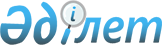 О порядке приобретения на вторичном рынке ценных бумаг тридцати и более 
процентов голосующих акций общества
					
			Утративший силу
			
			
		
					Постановление Правления Национального Банка Республики Казахстан от 23 октября 2003 года № 361. Зарегистрировано в Министерстве юстиции Республики Казахстан 17 ноября 2003 года № 2560. Утратило силу постановлением Правления Национального Банка Республики Казахстан от 13 февраля 2012 года № 29      Сноска. Утратило силу постановлением Правления Национального Банка РК от 13.02.2012 № 29 (вводится в действие по истечении десяти календарных дней после дня его первого официального опубликования).      В целях реализации статьи 25 Закона Республики Казахстан "Об акционерных обществах" Правление Национального Банка Республики Казахстан постановляет: 

      1. Установить, что лицо, самостоятельно или совместно со своими аффилиированными лицами, имеющее намерение приобрести на вторичном рынке ценных бумаг тридцать и более процентов голосующих акций общества, направляет обществу и государственному органу, осуществляющему регулирование и надзор за рынком ценных бумаг, уведомление по форме приложения к настоящему постановлению не позднее, чем за десять дней до начала предполагаемого периода приобретения акций. 

      2. Настоящее постановление вводится в действие по истечении четырнадцати дней со дня государственной регистрации в Министерстве юстиции Республики Казахстан. 

      3. Со дня введения в действие настоящего постановления признать утратившими силу: 

      1) постановление Директората Национальной комиссии Республики Казахстан по ценным бумагам от 26 октября 1998 года N 182 "Об условиях приобретения крупных пакетов акций" (зарегистрированное в Реестре государственной регистрации нормативных правовых актов Республики Казахстан под N 656, опубликованное в феврале 1999 года в журнале "Рынок ценных бумаг Казахстана" N 2); 

      2) постановление Директората Национальной комиссии Республики Казахстан по ценным бумагам от 3 ноября 1998 года N 187 "О порядке информирования о приобретении акций открытого народного акционерного общества" (зарегистрированное в Реестре государственной регистрации нормативных правовых актов Республики Казахстан под N 650, опубликованное в феврале 1999 года в журнале "Рынок ценных бумаг Казахстана" N 2). 

      4. Департаменту финансового надзора (Бахмутова Е.Л.): 

      1) совместно с Юридическим департаментом (Шарипов С.Б.) принять меры к государственной регистрации в Министерстве юстиции Республики Казахстан настоящего постановления; 

      2) в десятидневный срок со дня государственной регистрации в Министерстве юстиции Республики Казахстан довести настоящее постановление до сведения заинтересованных подразделений центрального аппарата Национального Банка Республики Казахстан. 

      5. Управлению по обеспечению деятельности руководства Национального Банка Республики Казахстан (Терентьев А.Л.) в десятидневный срок со дня государственной регистрации в Министерстве юстиции Республики Казахстан опубликовать настоящее постановление в средствах массовой информации Республики Казахстан. 

      6. Контроль над исполнением настоящего постановления возложить на заместителя Председателя Национального Банка Республики Казахстан Сайденова А.Г.       Председатель 

      Национального Банка 

      Приложение           

к постановлению Правления   

Национального Банка      

Республики Казахстан     

от "23" октября 2003 года N 361 

"О порядке приобретения на   

вторичном рынке ценных бумаг 

тридцати и более процентов  

голосующих акций общества"   Уведомление 

о приобретении на вторичном рынке ценных бумаг тридцати 

и более процентов голосующих акций общества       Настоящим уведомляем о намерении приобрести акции: 

      акционерного общества ______________________ (далее - общество); 

      в количестве _______________________________; 

      вид акций __________________________________; 

      предполагаемая цена приобретения за одну акцию (в тенге) _________________. 

      1. Сведения о лице и его аффилиированных лицах, имеющих намерение приобрести на вторичном рынке ценных бумаг тридцать и более процентов голосующих акций общества (информация представляется о каждом лице в отдельности): 

      для физического лица: 

      1) имя, фамилия, при наличии - отчество в соответствии с документом, удостоверяющим его личность; 

      2) номер, дата и орган выдачи документа, удостоверяющего личность; 

      3) гражданство; 

      4) место жительства; 

      5) коммуникационные реквизиты: номера телефонов, факсов, телексов, телетайпов, адреса электронной почты и другие возможные коммуникационные реквизиты; 

      для юридического лица: 

      1) наименование в соответствии со свидетельством о его государственной (пере)регистрации; 

      2) копия свидетельства о государственной регистрации юридического лица; 

      3) место нахождения; 

      4) коммуникационные реквизиты: номера телефонов, факсов, телексов, телетайпов, адреса электронной почты и другие возможные коммуникационные реквизиты с указанием кодов международной и междугородней связи; 

      5) перечень видов деятельности, приносящих ему основной доход. 

      2. Общее количество голосующих акций общества, принадлежащих на праве собственности лицу, которое самостоятельно или совместно со своими аффилиированными лицами, имеет намерение приобрести на вторичном рынке ценных бумаг тридцать и более процентов голосующих акций общества, а также находящихся у них в управлении. 

      3. Наименования профессиональных участников рынка ценных бумаг, которые будут оказывать услуги в процессе приобретения акций общества.       Подпись       Место 

      для печати 

      юридического лица 
					© 2012. РГП на ПХВ «Институт законодательства и правовой информации Республики Казахстан» Министерства юстиции Республики Казахстан
				